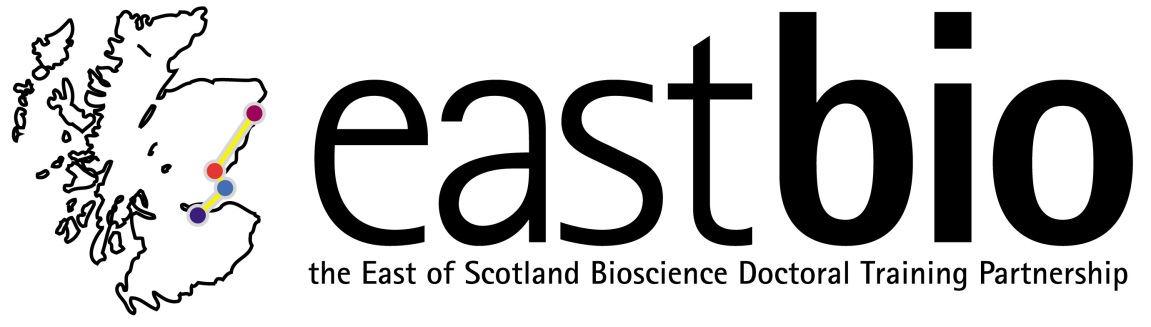 EASTBIO Training Strand 1: Research Skills - 2014/15Food Security priority areaOrganised by the University of Aberdeen2 April 2014, University of AberdeenIntroduction to the programme, Blackboard Collaborate refresher and plans for the coming year.List of discussion topicsJuly 2014Professor Adam Price – “Plant biotechnology for Food Security”. The session scheduled for Tuesday 8 July, 10:00-11:00 with a general introduction on GM crops.Please note: A recording of this session is available on the EASTBIO website (http://www.eastscotbiodtp.ac.uk/student-resources), restricted to accredited users. Contact enquiries@eastscotbiodtp.ac.uk for access information.August 2014Dr Paul G. Fernandes – “Food security issues for commercial fisheries”. The session will be held online at the following dates/times:September 2014Jon J. Hillier/ Pete Smith – “Intensification or extensification” OR “What is the carbon cost of achieving secure food production in developing countries?”. Discussion-based session held on Monday 29 September, 10:00-12:00.October 2014Jayne Hope – “Contribution of large animal scientific research to long term food security”November 2014Prof David E. Salt – ‘Can genomics help farmers secure crop production in the face of a changing global climate?’. The session will be held online at the following dates/times:December 2014Karen Halliday – “Food security in a changing climate” March-April 2015 Baukje de Roos/ Janet Kyle – “Foods, security and human health”Three questions to be raised:Current recommendations highlight a healthy diet should include at least two portions of fish a week, one oily and one white fish. Is this recommendation achievable and sustainable? Consider the role of aquiculture.The negative health and environmental impacts of meat production and consumption have been widely debated in recent years, with the common message highlighting a need to reduce meat intake. Is a plant-based diet achievable? Is there sufficient land and water to sustainably produce the qualities of food required? Healthy balanced diets include land and aquatic-based food items. Can we meet a growing global populations’ dietary and nutrient needs? April 2015Chris Secombes – “What are the issues facing sustainable production of fish by aquaculture”Session 18 AugustIntroduction and setting of main task: respond to the question: What is the status of European fish stocks?  Students to consider the evidence as presented in three types of sources: evidence from the scientific literature; evidence from text books; evidence from websites and the popular pressSession 215 AugustStudents to report back, tutorial and discussion on seafood securitySession 322 AugustFinal session with reflection on the topicSession 13rd November at 2-3pm           Provide introduction and set out work to be doneSession 214th November at 2-3pm         Students discuss what they found out and refine new work to be doneSession 324th November at 2-3pm         Finalise discussion and round offSession 112th March, 2-3pm           Provide introduction and set out work to be doneSession 219th March, 2-3pm         Students discuss fish and meat questions: what they found out & refine new work to be doneSession 32nd April, 2-3pm         Students discuss impact population growth on provision of a sustainable healthy                                                                                                                 balanced dietSession 49th April, 2-3pmFinal discussion and round off